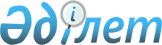 Об определении начала, продолжительности и каникулярных периодов 2021 – 2022 учебного года в организациях среднего образованияПриказ Министра образования и науки Республики Казахстан от 27 июля 2021 года №368. Зарегистрирован в Министерстве юстиции Республики Казахстан 28 июля 2021 года № 23742В соответствии сподпунктом 14)статьи 5 Закона Республики Казахстан "Обобразовании" иГосударственным общеобязательным стандартомобразования всехуровней образования, утвержденным приказом Министра образования и науки Республики Казахстан от 31 октября 2018 года № 604 (Зарегистрирован в Реестре государственной регистрации нормативных правовых актов Республики Казахстан под№ 17669), ПРИКАЗЫВАЮ:Определить следующие сроки начала, продолжительности и каникулярных периодов 2021 – 2022 учебного года в организациях среднего образования независимо от форм собственности и ведомственной подчиненности:начало 2021 - 2022 учебного года – 1 сентября 2021 года;продолжительность учебного года в 1 классах – 33 учебные недели, во 2-11 (12) классах – 34 учебные недели;каникулярные периоды в течение учебного года:в 1–11 (12) классах: осенние – 7 дней (с 1 по 7 ноября 2021 года включительно),зимние – 11 дней (с 30 декабря 2021 года по 9 января 2022 года включительно),весенние – 12 дней (с 19 по 30 марта 2022 года включительно);в 1 классах: дополнительные каникулы – 7 дней (с 7 по 13 февраля 2022 года включительно).Комитету дошкольного и среднего образования Министерства образования и науки	Республики	Казахстан	в	установленном	законодательством	Республики Казахстан порядке обеспечить:государственную регистрацию настоящего приказа в Министерстве юстиции Республики Казахстан;размещение настоящего приказа на интернет-ресурсе Министерства образования и науки Республики Казахстан после его официального опубликования;в течение десяти рабочих дней после государственной регистрации настоящего приказа представление в Юридический департамент Министерства образования и науки Республики Казахстан сведений об исполнении мероприятий, предусмотренных подпунктами 1) и 2) настоящего пункта.Контроль за исполнением настоящего приказа возложить на курирующего вице-министра образования и науки Республики Казахстан.Настоящий приказ вводится в действие по истечении десяти календарных дней после дня его первого официального опубликования.Министр образования и науки Республики КазахстанА. Аймагамбетов© 2012. РГП на ПХВ «Институт законодательства и правовой информации Республики Казахстан» Министерства юстиции Республики Казахстан